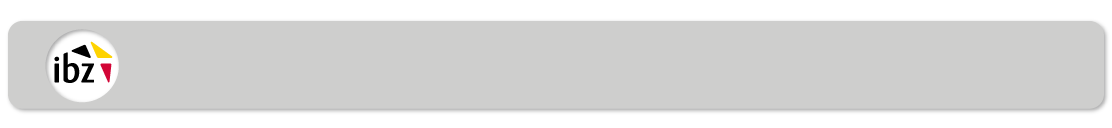 Lettre aux présidents de bureaux de voteNom :Adresse :Canton électoral :Bureau principal de canton BBureau principal de canton BI. Bureau de dépouillement qui compte les bulletins I. Bureau de dépouillement qui compte les bulletins Vous devrez remettre les bulletins de vote bleus au bureau de dépouillement B(Les témoins qui ont siégé dans votre bureau de vote peuvent vous accompagner)Vous devrez remettre les bulletins de vote bleus au bureau de dépouillement B(Les témoins qui ont siégé dans votre bureau de vote peuvent vous accompagner)Numéro du bureau de dépouillementAdresse : II. Autres enveloppes à remettre au bureau de dépouillement BII. Autres enveloppes à remettre au bureau de dépouillement BLes documents suivants devront également être remis au bureau de dépouillement B :Les documents suivants devront également être remis au bureau de dépouillement B :Enveloppe avec un exemplaire du PV du bureau de vote, avec un modèle paraphé d’un bulletin de vote du Parlement wallonEnveloppe avec un exemplaire du PV du bureau de vote, avec un modèle paraphé d’un bulletin de vote du Parlement wallonEnveloppe montrant des bulletins de vote pour le Parlement wallon repris aux électeursEnveloppe montrant des bulletins de vote pour le Parlement wallon repris aux électeursEnveloppe contenant les bulletins de vote non utilisés pour le Parlement wallonEnveloppe contenant les bulletins de vote non utilisés pour le Parlement wallonSignatureSignatureLieuDateLe président du bureau principal de canton